О размещении информационного сообщения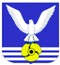 У в а ж а е м ы й  Д е н и с  А л  е к с а н д р о в и ч!         Управление имущественных отношений администрации городского округа Большой Камень просит Вас разместить в информационно-телекоммуникационной сети «Интернет» на официальном сайте органов местного самоуправления городского округа Большой Камень не позднее 23 марта 2023 года следующее информационное сообщение:ИЗВЕЩЕНИЕо приеме заявлений граждан о намерении участвовать в аукционе         Администрация городского округа Большой Камень сообщает 
о предстоящем предоставлении в аренду земельного участка:- с кадастровым номером 25:36:010205:1145 для индивидуального жилищного строительства (под строительство индивидуального жилого дома) площадью 1500 кв. м, расположенного по адресу: Местоположение установлено относительно ориентира, расположенного за пределами участка. Ориентир жилой дом. Участок находится примерно в 108 м, по направлению на восток от ориентира.  Почтовый адрес ориентира: Приморский край, городской округ Большой Камень, г. Большой Камень, ул. Юбилейная, дом 34.         В соответствии со статьей 39.18 Земельного кодекса Российской Федерации   граждане,  заинтересованные   в   предоставлении   земельногоучастка,  в  течение  тридцати  дней  со  дня  опубликования  и размещениянастоящего извещения, вправе подать заявления о намерении участвовать в аукционе на право заключения договора аренды земельного участка.Дата и время окончания приема заявлений: 16.00 часов 23.04.2023.Адрес и способ подачи заявлений о намерении участвовать 
в аукционе: заявления граждан о намерении участвовать в аукционе, 
с указанием даты опубликования и номера извещения, принимаются
 по выбору лично или посредством почтовой связи на бумажном носителе, в рабочие дни по адресу: г. Большой Камень, ул. Карла Маркса, д. 4, с 08.00 до 17.00, перерыв с 12.00 до 13.00.Начальник управления имущественных	отношений администрациигородского округа Большой Камень                                          Е.И. Лисицына  Ильина Наталья Викторовна  8(42335) 5-20-20